1. Целевой раздел1.3.6.  Организация и содержание оценочных процедурПромежуточная аттестация по внеурочной деятельности – процедура установления соответствия качества подготовки обучающихся требованиям федеральных государственных образовательных стандартов по завершении учебного года. Промежуточная аттестация проводится с целью определения качества освоения обучающимися образовательных программ внеурочной деятельности, дополнительных общеразвивающих программ: полноты, прочности, осознанности и системности освоения содержания программ по годам обучения. Формы промежуточной аттестации объединяются понятием контрольно-оценочной процедуры. Контрольно-оценочная процедура предполагает непосредственное участие в ней обучающегося, очное или заочное. Оценке образовательных результатов внеурочной деятельности подлежат образовательные результаты, которые запланированы педагогом и зафиксированы в рабочих программах курсов внеурочной деятельности, дополнительных общеразвивающих программах. Оценка достижений результатов внеурочной деятельности может осуществляться как: * индивидуальная оценка результатов внеурочной деятельности каждого обучающегося; * представление коллективного результата группы обучающихся в рамках одного направления (результаты работы кружка, курса, детского объединения, системы мероприятий, лагерной смены).К формам промежуточной аттестации, основанным на экспертной оценке, относятся: - защита проекта; - творческий экзамен, отчет, презентация; - выступление, доклад, сообщение; - разработка изделия, макета, предметов декора и живописи, продуктов словесного творчества (п.2.1.5).Формы, основанные на встроенном педагогическом наблюдении и экспертной оценке, применяются с использованием шаблонов наблюдений или экспертной оценки2. Содержательный раздел2.1. Программа развития универсальных учебных действий при получении образования  на уровне основного общего образования2.1.3. Описание понятий, функций, состава и характеристик универсальных учебных действий (личностных, регулятивных, познавательных и коммуникативных) и их связи с содержанием учебных предметов, внеурочной и внешкольной деятельностью, а также места отдельных компонентов универсальных учебных действий в структуре образовательной деятельности.К принципам формирования УУД в основной школе относятся:1) формирование УУД - задача, сквозная для всей образовательной деятельности (урочная, внеурочная деятельность);формирование УУД обязательно требует работы с предметным или междисципдинарным содержанием;организация, осуществляющая образовательную деятельность, в рамках ООП определяет, на каком именно материале (в том числе в рамках учебной и внеучебной деятельности) реализовывать программу по развитию УУД;преемственность по отношению к начальной школе, но с учетом специфики подросткового возраста. Специфика подросткового возраста заключается в том, что возрастает значимость различных социальных практик, исследовательской и проектной деятельности,  использования ИКТ;отход от понимания урока как ключевой единицы образовательной деятельности (как правило, говорить о формировании УУД можно в рамках серии учебных занятий при том,  что гибко сочетаются урочные, внеурочные формы, а также самостоятельная работа учащегося);при составлении учебного плана и расписания учитывается нелинейность, наличие элективных компонентов, вариативность, индивидуализация.В результате изучения базовых и дополнительных учебных предметов, а также в ходе внеурочной деятельности у выпускников основной школы будут сформированы личностные, познавательные, коммуникативные и регулятивные универсальные учебные действия как основа учебного сотрудничества и умения учиться в общении.Так же как и в начальной школе, в основе развития УУД в основной школе лежит системно-деятельностный подход. В соответствии с ним именно активность обучающегося признается основой достижения развивающих целей образования - знания не передаются в готовом виде, а добываются самими обучающимися в процессе познавательной деятельности. В образовательной практике отмечается переход от обучения как презентации системы знаний к активной работе обучающихся над заданиями, непосредственно связанными с практическими ситуациями, которые встречаются в жизни обучающегося. Признание активной роли обучающегося в учении приводит к изменению представлений о содержании взаимодействия обучающегося с учителем и одноклассниками. Оно принимает характер сотрудничества. Единоличное руководство учителя в этом сотрудничестве замещается активным участием обучающихся в выборе методов обучения. Все это придает особую актуальность задаче развития в основной школе универсальных учебных действий.Для успешной деятельности по развитию УУД в ОО проводятся занятия в разнообразных формах: уроки одновозрастные и разновозрастные; занятия, тренинги, проекты, практики, конференции, выездные семинары и пр., с постепенным расширением возможностей обучающихся осуществлять выбор уровня и характера самостоятельной работы.Решение задачи формирования универсальных учебных действий в основной школе происходит не только на занятиях по учебным предметам, но и в ходе внеурочной деятельности, а также в рамках факультативов, кружков, элективов.Описание планируемых метапредметных результатов формирования универсальных учебных действий представлено в пункте «Планируемые результаты освоения обучающимися основной образовательной программы основного общего образования» целевого раздела программы ОО.2.1.10. Описание условий, обеспечивающих развитие универсальных учебных действий у обучающихся, в том числе информационно-методическогообеспечения, подготовки кадровВ соответствии с ФГОС условия реализации основной образовательной программы, в том числе программы УУД, обеспечивает участникам овладение ключевыми компетенциями, включая формирование опыта проектно- исследовательской деятельности и ИКТ-компетенций.В соответствии с ФГОС требования к условиям включают:укомплектованность общеобразовательной организации педагогическими, руководящими и иными работниками;уровень квалификации педагогических и иных работников общеобразовательной организации;непрерывность профессионального развития педагогических работников общеобразовательной организации, реализующей основную образовательную программу основного общего образования.Педагогические кадры имеют необходимый уровень подготовки для реализации программы УУД, что может включать в себя следующее:педагоги владеют представлениями о возрастных особенностях учащихся начальной, основной и старшей школы;педагоги прошли курсы повышения квалификации, посвященные ФГОС;педагоги участвовали в разработке собственной программы по формированию УУД или участвовали во внутришкольном семинаре, посвященном особенностям применения выбранной программы по УУД;педагоги могут строить образовательную деятельность в рамках учебного предмета в соответствии с особенностями формирования конкретных УУД;педагоги осуществляют формирование УУД в рамках проектной, исследовательской деятельностей;характер взаимодействия педагога и обучающегося не противоречит представлениям об условиях формирования УУД;педагоги владеют навыками формирующего оценивания;наличие позиции тьютора или педагоги владеют навыками тьюторского сопровождения обучающихся;педагоги умеют применять диагностический инструментарий для оценки качества формирования УУД как в рамках предметной, так и внепредметной деятельности.Информационно-методическое обеспечение может также включать в себя, но не ограничиваться работой по описанным ниже направлениям, в том числе учебное сотрудничество, совместную деятельность, разновозрастное сотрудничество, дискуссию, тренинги, групповую игру, освоение культуры аргументации, рефлексию, педагогическое общение.2.1.11. Методика и инструментарий мониторинга успешности освоения и применения обучающимися универсальных учебных действийВ соответствии с ФГОС система оценки деятельности образовательной организации по формированию и развитию универсальных учебных действий у обучающихся также описана в пункте «Система оценки достижения планируемых результатов освоения основной образовательной программы общего образования» целевого раздела.Система оценки в сфере УУД включает в себя следующие принципы и характеристики:систематичность сбора и анализа информации;совокупность показателей и индикаторов оценивания учитывают интересы всех участников образовательных отношений, то есть быть информативной для управленцев, педагогов, родителей, учащихся;доступность и прозрачность данных о результатах оценивания для всех участников образовательных отношений.Методика и инструментарий мониторинга успешности освоения и применения обучающимися универсальных учебных действийВ процессе реализации мониторинга успешности освоения и применения УУД учтены следующие этапы освоения УУД:универсальное учебное действие не сформировано (школьник может выполнить лишь отдельные операции, может только копировать действия учителя, не планирует и не контролирует своих действий, подменяет учебную задачу задачей буквального заучивания и воспроизведения);учебное действие выполнено в сотрудничестве с педагогом, тьютором (требуются разъяснения для установления связи отдельных операций и условий задачи, ученик выполняет действия по уже усвоенному алгоритму);неадекватный перенос учебных действий на новые виды задач (при изменении условий задачи не может самостоятельно внести коррективы в действия);адекватный перенос учебных действий (самостоятельное обнаружение учеником несоответствия между условиями задачами и имеющимися способами ее решения и правильное изменение способа в сотрудничестве с учителем);самостоятельное построение учебных целей (самостоятельное построение новых учебных действий на основе развернутого, тщательного анализа условий задачи и ранее усвоенных способов действия);обобщение учебных действий на основе выявления общих принципов.Система оценки универсальных учебных действий:уровневая (определяются уровни владения универсальными учебными действиями);позиционная - не только учителя производят оценивание, оценка формируется на основе рефлексивных отчетов разных участников образовательных отношений: родителей, представителей общественности, принимающей участие в отдельном проекте или виде социальной практики, сверстников, самого обучающегося - в результате появляется некоторая карта самооценивания и позиционного внешнего оценивания.При оценивании развития УУД  предусмотрено применение технологий формирующего (развивающего оценивания), в том числе бинарное, критериальное, экспертное оценивание, текст самооценки. 2.2.3.  Курсы внеурочной  деятельности Актуальные вопросы обществознанияСодержаниеВведение (1ч.)ОГЭ как форма итоговой аттестации по обществознанию. Тема 1. Современное общество.(4 ч.)Общество как динамичная саморазвивающаяся система. Взаимосвязь экономической, социальной, политической и духовной сфер общества. Важнейшие социальные институты. На пути к современной цивилизации. Изменение положения человека в процессе развития общества. Аграрное, индустриальное, постиндустриальное общество. Пути гуманизации общества. Глобальные проблемы современности. Многообразие и единство современного мира. Перспективы современного общества. Социальные конфликты, пути их решения. Общество как форма жизнедеятельности людей. Взаимодействие общества и природы. Основные сферы общественной жизни, их взаимосвязь. Биологическое и социальное в человеке. Личность. Особенности подросткового возраста. Деятельность человека и ее основные формы (труд, игра, учение).  Человек и его ближайшее окружение .Межличностные отношения. Общение. Межличностные конфликты, их конструктивное разрешение.Тема 2. Человек среди людей. (9ч.) Биологическое и социальное в человеке. Человек и его ближайшее окружение. Личность и межличностные отношения.Семья как малая группа. Особенности подросткового возраста. Социальная структура. Неравенство и социальная дифференциация. Страты и классы. Личность и мораль. Нравственность, этика, моральные ценности и идеалы. Моральная оценка. «Золотое правило нравственности». Воспитательная роль морали. Мышление и речь Межличностные конфликты, их конструктивное решение.Тема 3. Экономическая сфера жизни общества. (8ч.)Экономика и её роль в жизни общества. Экономика, ее роль в жизни общества.  Товары и услуги, ресурсы и потребности, ограниченность ресурсов. Экономические системы и собственность. Производство, производительность труда. Разделение труда и специализация. Обмен, торговля.  Рынок и рыночный механизм. Предпринимательство. Малое предпринимательство и фермерское хозяйство.  Деньги. Заработная плата и стимулирование труда. Неравенство доходов и экономические меры социальной поддержки.  Налоги, уплачиваемые гражданами. Экономические цели и функции государстваЭкономические системы. Право собственности. Виды собственности. Правомочия собственника. Способы приобретения права собственности. Приватизация. Защита прав собственности. Собственность и несовершеннолетние. Прекращение прав собственности. Ресурсы и потребности, ограниченность ресурсов.  Предпринимательство. Рынок и рыночный механизм. Экономические цели и функции государства. Неравенство доходов и экономические меры социальной поддержки Налоги, уплачиваемые гражданами.Тема 4. Политика и право. (8ч.)Основы Конституционного строя Российской федерации. Принципы конституционного устройства РФ.Участие граждан в политике и управлении. Выборы. Референдумы. Публичное право. Политическая и правовая культура граждан.Политический режим. Демократия.  Правовое государство и гражданское общество Власть. Роль политики в жизни общества.Правоохранительные органы в Российской федерации. Органы государственной власти Российской федерации. Административное и уголовное законодательство о несовершеннолетних. Власть. Роль политики в жизни общества. Понятие и признаки государства. Разделение властей. Формы государства. Политический режим. Местное самоуправление.Участие граждан в политической жизни.  Выборы, референдум. Политические партии и движения, их роль в общественно жизни. Гражданское общество и правовое государство.      Право, его роль в жизни общества и государства. Норма права. Нормативный правовой акт. Понятие правоотношений. Признаки и виды правонарушений. Понятие и виды юридической ответственности. Конституция Российской Федерации. Основы конституционного строя Российской Федерации. Федеративное устройство России. Органы государственной власти Российской Федерации. Правоохранительные органы. Судебная система. Взаимоотношения органов государственной власти и граждан. Понятие прав, свобод и обязанностей. Права и свободы человека и гражданина в России, их гарантии. Конституционные обязанности гражданина.  Права ребенка и их защита. Особенности правового статуса несовершеннолетних. Механизмы реализации и защиты прав и свобод человека и гражданина. Международно-правовая защита жертв вооруженных конфликтов. Гражданские правоотношения. Права собственности. Права потребителей. Семейные правоотношения. Права и обязанности родителей и детей. Право на труд и трудовые правоотношения. Трудоустройство несовершеннолетних. Административные правоотношения, правонарушения и наказания. Основные понятия и институты уголовного права. Уголовная ответственность несовершеннолетних.Тема 5. Духовная жизнь общества. (3ч.)Формы и разновидности культуры. Народная, массовая и элитарная культуры. Молодежные субкультуры. Образование и самообразование. Образование – сочетание интересов личности и общества. Право на доступ к культурным ценностям. Сфера духовной культуры и ее особенности.  Наука в жизни современного общества. Возможности получения общего и профессионального образования в Российской Федерации.  Религия, религиозные организации и объединения, их роль в жизни современного общества. Свобода совести.  Мораль. Гуманизм. Патриотизм, гражданственность Социальная структура общества. Семья как малая группа. Отношения между поколениями Многообразие социальных ролей в подростковом возрасте. Социальные ценности и норм. Отклоняющееся поведение. Опасность наркомании и алкоголизма для человека и общества. Социальная значимость здорового образа жизни. Социальный конфликт и пути его решения.  Межнациональные отношения.Формы организации познавательной деятельности: фронтальная, групповая, индивидуальная.Формы проведения занятий. Внеурочная деятельность по обществознанию основана на трёх формах: индивидуальная, групповая и фронтальная работа. Во время занятий осуществляется индивидуальный и дифференцированный подход к детям.Практическую часть педагог планирует с учётом возрастных, психологических и индивидуальных особенностей обучающихся.Эффективность и результативность данной внеурочной деятельности зависит от соблюдения следующих  условий:- добровольность участия и желание проявить себя,- сочетание индивидуальной, групповой и коллективной деятельности;- сочетание инициативы детей с направляющей ролью учителя;- занимательность и новизна содержания, форм и методов работы;- наличие целевых установок и перспектив деятельности.Основные формы проведения занятий – лекция и практикум.В завершении каждой темы предполагается решение тренировочных заданий, что позволит закрепить теоретические знания на практическом уровне.Практикум предполагает знакомство со структурой экзаменационной работы по обществознанию, а также с особенностями выполнения заданий различных типов.Ведущими методами изучения являются:● речевая деятельность;● практические умения для выполнения заданий различных видов ОГЭ.Приёмы организации деятельности:Интерактивные-● лекция● дискуссииАктивные-● семинар● практическая работаВозможны следующие виды деятельности учащихся:-анализ источников;-решение тренировочных заданий по обществознанию ( КИМы ОГЭ )СемьеведениеСодержание программы Система жизненных ценностей человека Мужчина и женщина. Супружество. Родительство. Культура взаимоотношений Семейные ценности 1 Искусство быть счастливым Основные понятия: Счастье. Удовлетворенность процессом жизни. Счастье как результат осознанной деятельности, увлекательного и благодарного труда во имя себя самого, своей семьи, родных и близких, своей страны и целого мира. Роль человека в обретении собственного счастья. Потребности, желания, цели в жизни человека. Основные понятия: Человеческие потребности. Мир желаний и потребностей. Истинные и фальшивые желания. Логическая закономерность: потребности-желания-мечты-цели-планы. Жизненные ценности личности как критерии выбора целей и поступков. Основные понятия: Жизненный выбор. Ситуации выбора. Ценности. Система жизненных ценностей. Жизненные ценности человека как критерии выбора в любой ситуации. Семья в системе жизненных ценностей личности. Основные понятия: Потребность в семье. Ценность семьи. Место семьи в системе жизненных ценностей. Благополучная семья. Мужчина и женщина: различия устройства мышления, психологии, поведения. Миссия и роли в семье и в обществе. Основные понятия: Особенности мужского и женского мышления, психологии, поведения. Ценность отношений мужчины и женщины. Роль отношений в семье. Роли мужчины и женщины в семье. Мужественность. Мужчина, муж, отец. Основные понятия: Мужчина, муж отец. Отцовство. Мужественность и ответственность. Мужественность и сила. Мужественность и забота. Мужественность и честь. Роль мужчины в семье.Женственность. Женщина, жена, мать. Основные понятия: Женщина, жена, мать. Материнство. Истинная женственность. Чувствительность, эмоциональность, многозадачность, мягкость, гибкость, сострадательность. Роль женщины в семье. Ответственное родительство. Основные понятия: Правило и принцип. Ответственность. Родительство. Ответственное родительство. Права и обязанности. Забота и воспитание. Человек в мире межличностных отношений. Разрушительные и созидательные отношения. Основные понятия: Мир человеческих отношений. Созидательные отношения. Разрушительные отношения. Готовность: потребность-способность-решимость. Готовность к созидательным отношениям. Конфликты. Сила созидания. Осознанное бесконфликтное общение. Основные понятия: Конфликты и конфликтные ситуации. Спор, деструктивная природа спора и конфликта. Бесконфликтное общение, конструктивность. Трудности как ресурс развития личности и созидательных отношений. Основные понятия: Трудности. Ценность трудностей. Трудность как ресурс для развития, достижения успехов, благополучия и счастья. Расставания. Принятие неизбежности. Осознанность и оптимизм как инструменты преодоления трудностей расставания. Основные понятия: Расставания как часть человеческой жизни. Осознанность. Мудрость, терпимость и сил духа против обстоятельств. Принятие и оптимизм. Торжество жизни.Любовь и влюбленность. Основные понятия: Чувства и эмоции. Направленное внимание. Любовь, влюбленность. Любовь как главная созидательная сила человечества. Любовь в семье. Мир отношений: отношения с самим собой, с миром и людьми. Основные понятия: Нравственная устойчивость. Треугольник отношений с самим собой, миром и другими людьми. Внутренние противоречия и конфликты. Трудности и обстоятельства, как отношения с окружающим миром. Алгоритм решения жизненных задач: анализ ситуации, постановка цели, формирование плана действий, реализация, анализ ситуации. Управление отношениями как условие счастья, успеха и благополучия. Принципы этикета. Правила и нормы поведения в обществе. Семейный этикет. Основные понятия: Внешняя и внутренняя сторона отношений. Поведение. Нормы и правила поведения. Этикет. Этикетная ситуация. Степень этикетности ситуации. Принципы этикета. Семейный этикет. Сила рода. Основные понятия: Род. Предки. Почтение и почитание. Память семьи. Род как основа семьи. Сил рода. Значение почтения к роду в жизни человека. Дети и родители. Основные понятия: Долгосрочные задачи. Личные качества ответственного родителя. Ценность материнства и отцовства. Детско-родительское партнерство в отношениях. Свобода и ответственность. Доверие, интеграция мнений, компромисс. Семейные традиции. Основные понятия: Традиции народа. Традиции семьи. Ценность народных и семейных традиций. Место и роль традиций в системе жизненных ценностей человека. Создание традиций.Энергоэкономика семьи. Основные понятия: Энергопотенциал. Энергоэкономика. Источники повышения и факторы снижения энергетики семьи. Баланс, гармония. Ценность здоровья и здорового образа жизни. Позитивные отношения, творчество, успехи, достижения как факторы повышения семейного благополучия.Ценность семьи. Основные понятия: Семья. Ценность семьи. Семья как одна из главных человеческих ценностей. Формы организации познавательной деятельности: фронтальная, групповая, индивидуальная.Формы проведения занятий. Внеурочная деятельность по семьеведению основана на трёх формах: индивидуальная, групповая и фронтальная работа. Во время занятий осуществляется индивидуальный и дифференцированный подход к детям.Практическую часть педагог планирует с учётом возрастных, психологических и индивидуальных особенностей обучающихся.Эффективность и результативность данной внеурочной деятельности зависит от соблюдения следующих  условий:- добровольность участия и желание проявить себя,- сочетание индивидуальной, групповой и коллективной деятельности;- сочетание инициативы детей с направляющей ролью учителя;- занимательность и новизна содержания, форм и методов работы;- наличие целевых установок и перспектив деятельности.Основные формы проведения занятий – лекция и практикум.Практикум предполагает различные интерактивные приемы организации деятельности, а также с выполнением различных тестов.Ведущими методами изучения являются:● речевая деятельность;● практические умения на выявление особенностей восприятия ситуаций каждым ребенком.Приёмы организации деятельности:Интерактивные-● лекция● дискуссииАктивные-● семинар● практическая работаВозможны следующие виды деятельности учащихся:Беседы, дискуссии, психологические упражнения, консультации, тренинги.3. Организационный раздел3.1. Учебный план основного общего образования МОАУ СОШ № 4                         Учебный план основного общего образования 5- 9 классыМОАУ СОШ №4*1 час, отведенный на преподавание учебного предмета «Основы духовно-нравственной культуры народов России»  в 7 - 8 классах, проводится за счет внеурочной деятельности.3.1.2. План внеурочной деятельности С учетом возможностей ОО, потребностей обучающихся и пожеланий родителей внеурочная деятельность в МОАУ СОШ №4 осуществляется по следующим направлениям: 3.2. Система условий реализации основной образовательной программы основного общего образования МОАУ СОШ № 43.2.5 Обоснование необходимых изменений в имеющихся условиях в соответствии с приоритетами основной образовательной программы основного общего образованияОбласть изменения:- принципы и  организационные механизмы управления педагогическим коллективом Учреждения;- профессиональная готовность педагогических работников Учреждения к реализации ФГОС ООО;- нормативно-правовая база Учреждения;- система методической работы Учреждения;- взаимодействие с внешней средой (социальное и сетевое партнерство);- материально-техническая база.С целью учета приоритетов ООП ООО необходимо обеспечить:- курсовую переподготовку по ФГОС всех педагогов, работающих на уровне основного общего образования;- регулярное информирование родителей и общественности в соответствии с основными приоритетами ООП ООО;-вести мониторинг развития учащихся в соответствии с основными приоритетами программы;- укреплять материально - техническую базу Учреждения.Критерии эффективности системы условий:- достижение планируемых результатов освоения ООП ООО всеми учащимися Учреждения;- выявление и развитие способностей учащихся через систему кружков, клубов;-работа с одаренными детьми, организация олимпиад, конференций, диспутов, круглых столов, ролевых игр;- участие учащихся, родителей (законных представителей), педагогических работников и общественности в разработке ООП ООО, проектировании и развитии внутришкольной социальной среды;- эффективное использование времени, отведенного на реализацию ООП ООО, формируемой участниками образовательной деятельности в соответствии с запросами учащихся и их родителями (законными представителями);- использование в образовательной деятельности современных образовательных технологий;- эффективное управление Учреждением с использованием информационно-коммуникационных технологий, а также механизмов финансирования.В дальнейшем школа  будет работать над созданием модернизированной образовательной системы  основной ступени школы, соответствующей новому стандарту, обеспечивающей современное качество образования.На сайте школы  представляются материалы по внедрению Федерального государственного образовательного стандарта основного общего образования.На заседаниях общешкольного родительского комитета, заседаниях педагогического совета, методического совета, ШМО учителей – предметников,  управляющего совета систематически обсуждаются вопросы подготовки к введению ФГОС ООО.Реализация вышеуказанных мероприятий, а также выбор направлений и объемов расходования средств позволят достичь следующих результатов: завершится подготовка по вопросам внедрения ФГОС всех учителей основной школы, 100% руководящих работников школы  и 100% учителей-предметников. Будет широко использована возможность изучения опыта других образовательных организаций в области инновационных образовательных и современных управленческих технологий; будут созданы условия для реализации ФГОС ООО:  приобретение  ученической мебели, соответствующей требованиям СанПиН,  обеспечение учебниками, учебно-лабораторным, спортивным  оборудованием, наборами электронных образовательных ресурсов, в том числе виртуальных лабораторий; выполнение мероприятий по энергосбережению  позволит существенно продвинуться в решении задач снижения потребления энергоресурсов; доля 	учителей, 	получивших 	в 	установленном 	порядке 	первую 	либо высшую квалификационную категорию и подтверждение соответствия занимаемой должности, в общей численности учителей составит 100%. доля учителей и руководителей, прошедших повышение квалификации и профессиональную переподготовку для работы в соответствии с федеральными государственными образовательными стандартами, в общей численности учителей 100%. 3.2.6.Механизмы достижения целевых ориентиров в системе условийИнтегративным результатом выполнения требований основной образовательной программы образовательной организации является создание и поддержание развивающей образовательной среды, адекватной задачам достижения личностного, социального, познавательного (интеллектуального), коммуникативного, эстетического, физического, трудового развития обучающихся. Созданные в образовательной организации, реализующей ООП ООО, условия:соответствуют требованиям ФГОС ООО;обеспечивают достижение планируемых результатов освоения основной образовательной программы образовательной организации и реализацию предусмотренных в ней образовательных программ;учитывают особенности образовательной организации, ее организационную структуру, запросы участников образовательного процесса;предоставляют возможность взаимодействия с социальными партнерами, использования ресурсов социума, в том числе и сетевого взаимодействия.В соответствии с требованиями ФГОС ООО раздел основной образовательной программы образовательной организации, характеризующий систему условий, содержит:описание кадровых, психолого-педагогических, финансово-экономических, материально-технических, информационно-методических условий и ресурсов;обоснование необходимых изменений в имеющихся условиях в соответствии с целями и приоритетами ООП ООО образовательной организации;механизмы достижения целевых ориентиров в системе условий;сетевой график (дорожную карту) по формированию необходимой системы условий;систему оценки условий.Система условий реализации ООП образовательной организации базируется на результатах проведенной в ходе разработки программы комплексной аналитико-обобщающей и прогностической работы, включающей:анализ имеющихся в образовательной организации условий и ресурсов реализации основной образовательной программы основного общего образования;установление степени их соответствия требованиям ФГОС, а также целям и задачам основной образовательной программы образовательной организации, сформированным с учетом потребностей всех участников образовательного процесса;выявление проблемных зон и установление необходимых изменений в имеющихся условиях для приведения их в соответствие с требованиями ФГОС;разработку с привлечением всех участников образовательного процесса и возможных партнеров механизмов достижения целевых ориентиров в системе условий;разработку сетевого графика (дорожной карты) создания необходимой системы условий;разработку механизмов мониторинга, оценки и коррекции реализации промежуточных этапов разработанного графика (дорожной карты).3.2.7.  Сетевой график (дорожная карта) по формированию необходимой системы условийМероприятия реализуются в соответствии с разработанной дорожной картой введения ФГОС ООО и мониторингом готовности школы   к введению ФГОС основного общего образования.3.2.8. Контроль за состоянием системы условий «Контроль за состоянием системы условий осуществляется в рамках внутришкольного контроля и мониторинга на основании соответствующих Положений. Контроль за  состоянием системы условий включает:мониторинг системы условий;внесение необходимых корректив в систему условий (внесение изменений и дополнений в ООП ООО);принятие управленческих решений (издание необходимых приказов);аналитическая деятельности по оценке достигнутых результатов (аналитические отчёты, выступления перед участниками образовательных отношений, публичный отчёт, размещение информации  на школьном сайте).Мониторинг позволяет оценить ход реализации ООП ООО, увидеть отклонения от запланированных результатов, внести необходимые коррективы в реализацию программы и в конечном итоге достигнуть  необходимых результатов. Мониторинг образовательной деятельности включает следующие направления: мониторинг состояния и качества функционирования образовательной системы; мониторинг учебных достижений учащихся; мониторинг физического развития и состояния здоровья учащихся; мониторинг воспитательной системы; мониторинг педагогических кадров; мониторинг ресурсного обеспечения образовательной деятельности; мониторинг изменений в образовательной деятельности. Мониторинг состояния и качества функционирования образовательной системы включает следующее: анализ работы (годовой план); выполнение учебных программ, учебного плана; организация внутришкольного контроля по результатам промежуточной аттестации; система научно-методической работы; система работы МО; система работы школьной библиотеки; система воспитательной работы; система работы по обеспечению жизнедеятельности школы (безопасность, сохранение и поддержание здоровья); социологические исследования на удовлетворенность родителей (законных представителей) и учащихся условиями организации образовательной деятельности в Учреждении; организация внеурочной деятельности учащихся; количество обращений родителей (законных представителей) и учащихся по вопросам функционирования Учреждения.   Мониторинг предметных достижений учащихся: результаты текущего контроля успеваемости и промежуточной аттестации учащихся; качество знаний по предметам (по четвертям, за год); уровень социально-психологической адаптации личности; достижения учащихся в различных сферах деятельности (портфолио учащегося). Мониторинг физического развития и состояния здоровья учащихся: распределение учащихся по группам здоровья; количество дней/уроков, пропущенных по болезни; занятость учащихся в спортивных секциях; организация мероприятий, направленных на совершенствование физического развития и поддержания здоровья учащихся. Мониторинг воспитательной системы: реализация программы воспитания и социализации учащихся на уровне основного общего образования; уровень развития классных коллективов; занятость в системе дополнительного образования; развитие ученического самоуправления; работа с учащимися, находящимися в трудной жизненной ситуации; уровень воспитанности учащихся. Мониторинг педагогических кадров: повышение квалификации педагогических кадров; участие в реализации проектов Программы развития школы; работа по темам самообразования (результативность); использование образовательных технологий, в т.ч. инновационных; участие в семинарах различного уровня; трансляция собственного педагогического опыта (проведение открытых уроков, мастер-классов, публикации); аттестация педагогических кадров. Мониторинг ресурсного обеспечения образовательной деятельности: кадровое обеспечение (потребность в кадрах; текучесть кадров); учебно-методическое обеспечение: укомплектованность учебных кабинетов дидактическими материалами; содержание медиатеки; материально-техническое обеспечение; оснащение учебной мебелью, демонстрационным оборудованием, компьютерной техникой, наглядными пособиями, аудио и видеотехникой, оргтехникой; комплектование библиотечного фонда.Главным источником информации и диагностики состояния системы условий и основных результатов образовательной деятельности Учреждения по реализации ООП ООО является внутришкольный контроль.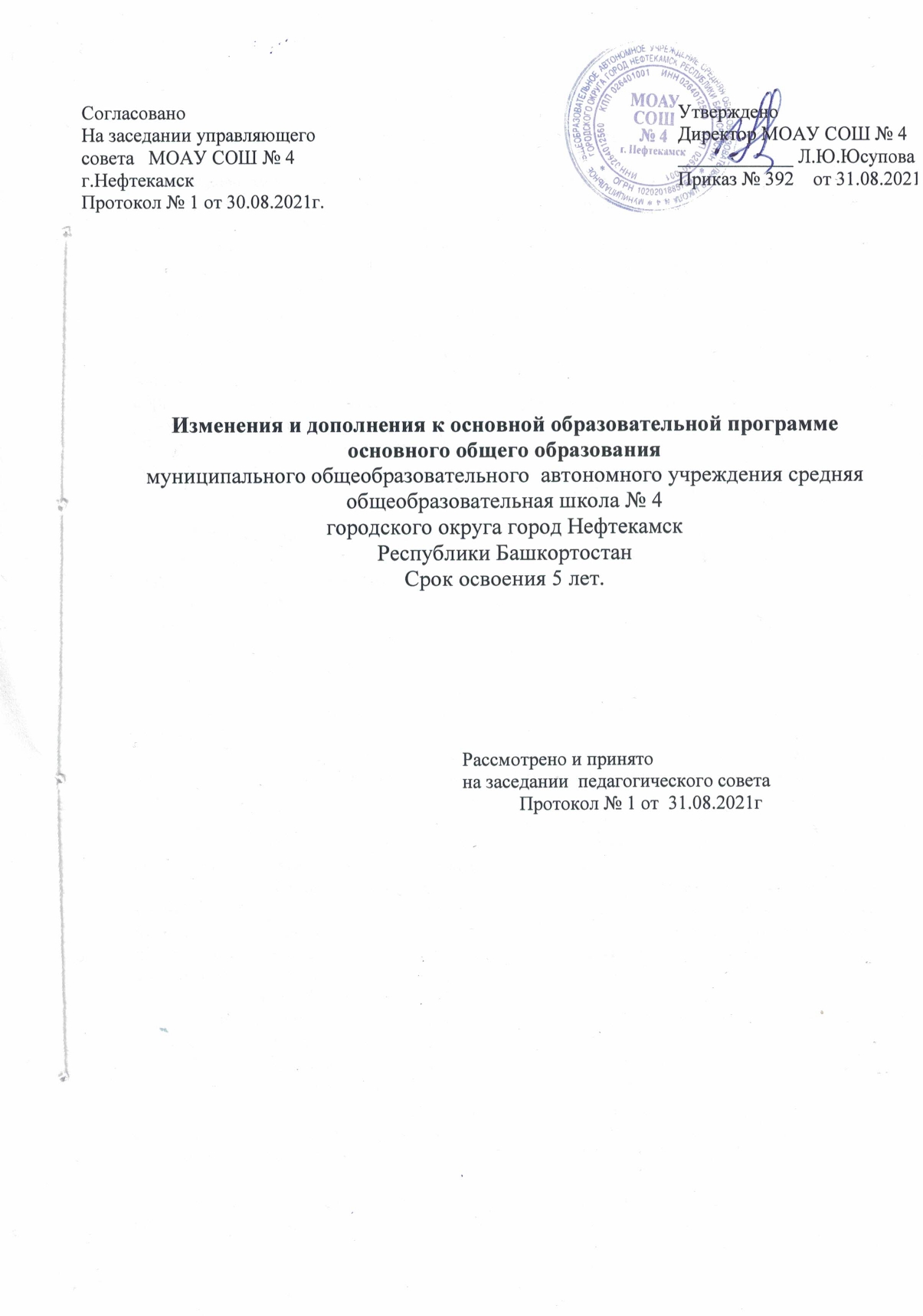 Предметные областиУчебныепредметыКлассыКоличество часов в неделю35 учебных недель 5-8 класс34 учебных недели 9 классКоличество часов в неделю35 учебных недель 5-8 класс34 учебных недели 9 классКоличество часов в неделю35 учебных недель 5-8 класс34 учебных недели 9 классКоличество часов в неделю35 учебных недель 5-8 класс34 учебных недели 9 классКоличество часов в неделю35 учебных недель 5-8 класс34 учебных недели 9 классКоличество часов в неделю35 учебных недель 5-8 класс34 учебных недели 9 классКоличество часов в неделю35 учебных недель 5-8 класс34 учебных недели 9 классКоличество часов за 5 летПредметные областиУчебныепредметыКлассыVVIVIIVIIVIIIIXВсегоИтого Обязательная частьФилологияРусский язык45532216558ФилологияЛитература33322313452ФилологияИностранный язык (английский)33333315525ФилологияВторой  иностранный язык (немецкий)1111115174Родной язык и литератураРодной язык 0,50,50,50,50,50,52,587Родной язык и литератураРодная литература0,50,50,50,50,50,52,587Математика и информатикаМатематика4448280Математика и информатикаАлгебра2226208Математика и информатикаГеометрия2226208Математика и информатикаИнформатика1113104Общественно-научные предметыИстория России. Всеобщая история22222210348Общественно-научные предметыОбществознание111114139Общественно-научные предметыГеография1112228278Основы духовно-нравственной культуры народов РоссииОДНКР111**13104Естественно-научные предметыФизика2226208Естественно-научные предметыХимия224104Естественно-научные предметыБиология1111227243ИскусствоМузыка0,50,50,50,50,5270ИскусствоИзобразительное искусство0,50,50,50,50,5270ТехнологияТехнология222217245Физическая культура и Основы безопасности жизнедеятельностиОсновы безопасности жизнедеятельности11269Физическая культура и Основы безопасности жизнедеятельностиФизическая культура22222210208ИтогоИтого2527272830291394836Часть, формируемая участниками образовательных отношенийЧасть, формируемая участниками образовательных отношений43343418626Башкирский язык как государственный язык Республики БашкортостанБашкирский язык как государственный язык Республики Башкортостан1111115174МатематикаМатематика111270Русский языкРусский язык11114139АлгебраАлгебра1113104БиологияБиология1135Максимально допустимая недельная нагрузка при 5-дневной учебной неделеМаксимально допустимая недельная нагрузка при 5-дневной учебной неделе2930303233331575462№ п/пНаправление56789В неделюЗа 5 лет обучения1.Спортивно-оздоровительное1111151742.Социальное1111151743.Общекультурное1111151744.Общеинтеллектуальное1111151745.Духовно-нравственное111115174Итого 5555525870Направление мероприятийМероприятияI. Нормативное обеспечение введенияФГОС1. Наличие решения органа государственно-общественного управления (совета школы, управляющего совета, попечительского совета) о введении в общеобразовательной организации ФГОС ОООI. Нормативное обеспечение введенияФГОС2. Внесение изменений и дополнений в Устав общеобразовательной организацииI. Нормативное обеспечение введенияФГОС3. Разработка на основе примерной образовательной программы основного общего образования основной образовательной программы общеобразовательной организацииI. Нормативное обеспечение введенияФГОС4. Утверждение основной образовательной программы общеобразовательной организацииI. Нормативное обеспечение введенияФГОС5. Обеспечение соответствия нормативной базы школы требованиям ФГОСI. Нормативное обеспечение введенияФГОС6. Приведение должностных инструкций работников общеобразовательной организации в соответствие с требованиями ФГОС общего образования и тарифно-квалификационными характеристикамиI. Нормативное обеспечение введенияФГОС7. Разработка и утверждение плана-графика введения ФГОС основного общего образованияI. Нормативное обеспечение введенияФГОС8. Определение списка учебников и учебных пособий, используемых в образовательной деятельности в соответствии с ФГОС основного общего образованияI. Нормативное обеспечение введенияФГОС9. Разработка локальных актов, устанавливающих требования к различным объектам инфраструктуры общеобразовательной организации с учётом требований к минимальной оснащённости учебной деятельности (например, положений о культурно-досуговом центре, информационно-библиотечном центре, физкультурно-оздоровительном центре, учебном кабинете и др.)I. Нормативное обеспечение введенияФГОС10. Разработка:- образовательных программ (индивидуальных и др.);- учебного плана;- рабочих программ учебных предметов, курсов, курсов внеурочной деятельности;- годового календарного учебного графика;положения о внеурочной деятельности обучающихся;- положения об организации текущей  и итоговой оценки достижения обучающимися планируемых результатов освоения основной образовательной программы;- положения об организации домашней работы обучающихся;- положения о формах получения образованияII. Финансовое обеспечение введенияФГОС1. Определение объёма расходов, необходимых для реализации ООП и достижения планируемых результатов, а также механизма их формированияII. Финансовое обеспечение введенияФГОС2. Разработка локальных актов (внесение изменений в них), регламентирующих установление заработной платы работников, в том числе стимулирующих надбавок и доплат, порядка и размеров премированияII. Финансовое обеспечение введенияФГОС3. Заключение дополнительных соглашений к трудовому договору с педагогическими работникамиIII. Организа-ционное обеспечение введенияФГОС1. Обеспечение координации деятельности субъектов образовательных отношений, организационных структур учреждения по подготовке и введению ФГОС основного общего образованияIII. Организа-ционное обеспечение введенияФГОС2. Разработка модели организации общеобразовательных отношенийIII. Организа-ционное обеспечение введенияФГОС3. Разработка и реализация моделей взаимодействия организации, осуществляющей образовательную деятельность,  и организации дополнительного образования, обеспечивающих организацию внеурочной деятельностиIII. Организа-ционное обеспечение введенияФГОС4. Разработка и реализация  системы мониторинга образовательных потребностей обучающихся и родителей по использованию часов вариативной части учебного плана и внеурочной деятельностиIII. Организа-ционное обеспечение введенияФГОС5. Привлечение органов государственно-общественного управления организацией, осуществляющей образовательную деятельность, к проектированию основной образовательной программы основного общего образованияIV. Кадровое обеспечение введенияФГОС1. Анализ кадрового обеспечения введения и реализации ФГОС основного общего образованияIV. Кадровое обеспечение введенияФГОС2. Создание (корректировка) плана-графика повышения квалификации педагогических и руководящих работников общеобразовательной организации в связи с введением ФГОСIV. Кадровое обеспечение введенияФГОС3. Разработка (корректировка) плана научно-методической работы (внутришкольного повышения квалификации) с ориентацией на проблемы введения ФГОС основного общего образованияV. Информаци-онное обеспечение введения ФГОС1. Размещение на сайте ОО информационных материалов о введении ФГОС основного общего образованияV. Информаци-онное обеспечение введения ФГОС2. Широкое информирование родительской общественности о подготовке к введению и порядке перехода на новые стандартыV. Информаци-онное обеспечение введения ФГОС3. Организация изучения общественного мнения по вопросам введения новых стандартов и внесения дополнений в содержание основной образовательной программы основного общего образованияV. Информаци-онное обеспечение введения ФГОС4. Реализация деятельности сетевого комплекса информационного взаимодействия по вопросам введения ФГОС основного общего образованияV. Информаци-онное обеспечение введения ФГОС5. Обеспечение публичной отчётности ОО о ходе и результатах введения ФГОСV. Информаци-онное обеспечение введения ФГОС6. Разработка рекомендаций  для педагогических работников: - по организации внеурочной деятельности обучающихся;- по организации текущей и итоговой оценки достижения планируемых результатов;- по использованию ресурсов времени для организации домашней работы обучающихся;- по перечня и рекомендаций по использованию интерактивных технологийVI. Материаль-но-техническое обеспечение введенияФГОС1. Анализ материально-технического обеспечения введения и реализации ФГОС основного общего образованияVI. Материаль-но-техническое обеспечение введенияФГОС2. Обеспечение соответствия материально-технической базы ОО требованиям ФГОСVI. Материаль-но-техническое обеспечение введенияФГОС3. Обеспечение соответствия санитарно-гигиенических условий требованиям ФГОСVI. Материаль-но-техническое обеспечение введенияФГОС4. Обеспечение соответствия условий реализации ООП противопожарным нормам, нормам охраны труда работников общеобразовательной организацииVI. Материаль-но-техническое обеспечение введенияФГОС5. Обеспечение соответствия информационно-образовательной среды требованиям ФГОСVI. Материаль-но-техническое обеспечение введенияФГОС6. Обеспечение укомплектованности библиотечно-информационного центра печатными и электронными образовательными ресурсамиVI. Материаль-но-техническое обеспечение введенияФГОС7. Наличие доступа ОО к электронным образовательным ресурсам (ЭОР), размещённым в федеральных и региональных базах данныхVI. Материаль-но-техническое обеспечение введенияФГОС8. Обеспечение контролируемого доступа участников образовательных отношений к информационным образовательным ресурсам в сети ИнтернетНаправление мероприятийМероприятияСроки реализацииI. Нормативноеобеспечение введения ФГОСНаличие приказа о переходе на ФГОС ООО май  2015I. Нормативноеобеспечение введения ФГОСВнесение изменений и дополнений в Устав Учреждениямай 2015I. Нормативноеобеспечение введения ФГОСРазработка на основе примерной основной образовательной программы основного общего образования ООП ОООмай-август 2015I. Нормативноеобеспечение введения ФГОСУтверждение ООП ОООавгуст 2015I. Нормативноеобеспечение введения ФГОСРазработка локальных нормативных актов, обеспечивающих реализацию ООП ОООавгуст 2015I. Нормативноеобеспечение введения ФГОСВнесение изменений и дополнений в ООП ОООпо мере необходимостиI. Нормативноеобеспечение введения ФГОСОбеспечение соответствия локальных нормативных актов требованиям ФГОС ОООпостоянноI. Нормативноеобеспечение введения ФГОСПриведение должностных инструкций работников Учреждения в соответствие с требованиями ФГОС и тарифно­квалификационными характеристикамимай 2015I. Нормативноеобеспечение введения ФГОСРазработка и утверждение плана­графика введения ФГОС ОООавгуст 2015I. Нормативноеобеспечение введения ФГОСОпределение списка учебников и учебных пособий, используемых в образовательной деятельности в соответствии с ФГОС ОООапрельI. Нормативноеобеспечение введения ФГОСРазработка локальных нормативных актов, устанавливающих требования к различным объектам инфраструктуры Учреждения с учётом требований к минимальной оснащённости учебного процесса по мере необходимостиI. Нормативноеобеспечение введения ФГОСУтверждение:- учебного плана;- плана внеурочной деятельности;- рабочих программ учебных предметов (курсов), внеурочной деятельности;- календарного учебного графика;- режима работы Учреждения;- расписания уроков и внеурочной деятельности.апрель-августII. Финансовое обеспечение введения ФГОСОпределение объёма расходов, необходимых для реализации ООП и достижения планируемых результатов, а также механизма их формированияапрель-июньII. Финансовое обеспечение введения ФГОСРазработка локальных нормативных актов (внесение изменений в них), регламентирующих установление заработной платы работников Учреждения, в том числе стимулирующих выплатпо мере необходимостиII. Финансовое обеспечение введения ФГОСЗаключение дополнительных соглашений к трудовому договору с педагогическими работниками на классное руководствоавгустII. Финансовое обеспечение введения ФГОССоставление плана финансово-хозяйственной деятельности на календарный годдекабрьIII. Организационноеобеспечение введения ФГОСОбеспечение координации деятельности участников образовательных отношений, организационных структур Учреждения по введению ФГОС ОООна начало и в течение учебного годаIII. Организационноеобеспечение введения ФГОСРазработка:- учебного плана;- плана внеурочной деятельности;- рабочих программ учебных предметов (курсов), внеурочной деятельности;- календарного учебного графика;- режима работы Учреждения;- расписания уроков и внеурочной деятельности.апрель-августIII. Организационноеобеспечение введения ФГОСИзучение образовательных потребностей и запросов учащихся и родителей (законных представителей) по выбору программ внеурочной деятельности и учебных предметов (курсов) части учебного плана, формируемой участниками образовательных отношенийапрельIII. Организационноеобеспечение введения ФГОСПривлечение Педагогического совета к проектированию ООП ОООпостоянноIV. Кадровое обеспечение введения ФГОСАнализ кадрового обеспечения введения и реализации ФГОС ОООв системеIV. Кадровое обеспечение введения ФГОССоставление (корректировка) и реализация плана­графика повышения квалификации педагогических и руководящих работников Учреждения в связи
с введением ФГОС ОООиюнь,в течение учебного годаIV. Кадровое обеспечение введения ФГОСРазработка (корректировка) плана методической работы (внутришкольного повышения квалификации) с ориентацией на проблемы введения ФГОС ОООиюнь-августIV. Кадровое обеспечение введения ФГОСАттестация педагогических работниковв течение учебного годаV. Информационноеобеспечение введения ФГОСРазмещение на сайте Учреждения информацион-ных материалов о введении ФГОС ОООпостоянноV. Информационноеобеспечение введения ФГОСИнформирование родительской общественности о ходе введения ФГОС ОООпостоянноV. Информационноеобеспечение введения ФГОСОрганизация изучения мнения участников образовательных отношений по вопросам введения ФГОС ОООв течение учебного года в рамках ВШК, программы мониторингаV. Информационноеобеспечение введения ФГОСОбеспечение публичной отчётности Учреждения о ходе и результатах введения ФГОС ОООавгустV. Информационноеобеспечение введения ФГОСРазработка рекомендаций для педагогических работников по реализации ООП ОООв течение учебного годаVI. Материально­техническоеобеспечениевведенияФГОСАнализ материально­технического обеспечения введения и реализации ФГОС ОООапрель-майVI. Материально­техническоеобеспечениевведенияФГОСПриобретение учебно-лабораторного и компьютерного оборудования в течение учебного годаVI. Материально­техническоеобеспечениевведенияФГОСТекущий ремонт с целью обеспечения выполнения требований СанПиН в течение учебного годаVI. Материально­техническоеобеспечениевведенияФГОСОбеспечение соответствия условий реализации ООП противопожарным нормам, нормам охраны труда работников Учрежденияв течение учебного годаVI. Материально­техническоеобеспечениевведенияФГОСПополнение фондов библиотеки Учреждения печатными и электронными образовательными ресурсамив течение учебного годаVI. Материально­техническоеобеспечениевведенияФГОСОбеспечение доступа Учреждения к электронным образовательным ресурсам (ЭОР), размещённым в федеральных и региональных базах данныхв течение учебного годаVI. Материально­техническоеобеспечениевведенияФГОСОбеспечение контролируемого доступа участников образовательных отношений к информационным образовательным ресурсам в Интернетев течение учебного годаОбъект контроляСодержание контроляКадровые условия реализации ООП ОООПроверка укомплектованности педагогическими, руководящими и иными работникамиКадровые условия реализации ООП ОООУстановление соответствия уровня квалификации педагогических и иных работников требованиям Единого квалификационного справочника должностей руководителей, специалистов и служащихКадровые условия реализации ООП ОООПроверка обеспеченности непрерывности профессионального развития педагогических работников  Психолого-педагогические условия реализации ООП ОООПроверка степени освоения педагогами образовательной программы повышения квалификации (знание материалов ФГОС ООО)Психолого-педагогические условия реализации ООП ООООценка достижения учащимися планируемыхрезультатов: личностных, метапредметных, предметныхФинансовые условия реализации ООП ОООПроверка условий финансирования реализации  ООП ОООФинансовые условия реализации ООП ОООПроверка обеспечения реализации обязательной части  ООП ООО и части, формируемой участниками образовательных отношений Материально-технические условия реализации ООП ОООПроверка соблюдения: СанПиН; пожарной и электробезопас-ности; требований охраны труда; своевременных сроков и необходимых объемов текущего и капитального ремонтаМатериально-технические условия реализации ООП ОООПроверка наличия доступа учащихся с ограниченными возможностями здоровья к объектам инфраструктуры УчрежденияУчебно-методическое и информационное обеспечение ООП ОООПроверка достаточности учебников, учебно-методических и дидактических материалов, наглядных пособий и др.Учебно-методическое и информационное обеспечение ООП ОООПроверка обеспеченности доступа для всех участников образовательных отношений к информации, связанной с реализацией ООП, планируемыми результатами, организацией образовательной деятельности и условиями его осуществленияУчебно-методическое и информационное обеспечение ООП ОООПроверка обеспеченности доступа к печатным и электронным образовательным ресурсам (ЭОР), в том числе к электронным образовательным ресурсам, размещенным в федеральных и региональных базах данных ЭОРУчебно-методическое и информационное обеспечение ООП ООООбеспечение учебниками и (или) учебниками с электронными приложениями, являющимися их составной  частью, учебно-методической литературой и материалами по всем учебным предметам  ООП ОООУчебно-методическое и информационное обеспечение ООП ООООбеспечение фондом дополнительной литературы, включающий детскую художественную и научно-популярную литературу, справочно-библиографические и периодические издания, сопровождающие реализацию ООП ОООУчебно-методическое и информационное обеспечение ООП ООООбеспечение учебно-методической литературой и материалами по всем курсам внеурочной деятельности, реализуемым в рамках ООП ООО